Appendix 4 – Temporary Accommodation Referral Form 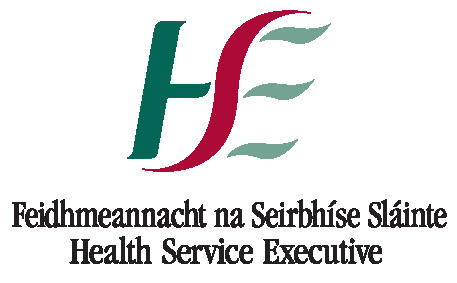 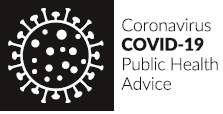 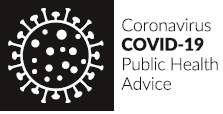 Any queries relating to the staff accommodation process should be brought to the attention your local Line Manager.Version 002Your data will be processed and maintained in accordance with the Health Service Executive Data Protection Policy Healthcare Worker First NameHealthcare Worker Last NameHealthcare Worker Last NameHealthcare Worker Last NameHealthcare Worker Home AddressAddressHealthcare Worker Home AddressAddressEircodeTel/Mobile #Email    Job TitleHealthcare Worker Personnel Number (if available)Healthcare Worker Personnel Number (if available)Name of Authority / Employer   Name of Authority / Employer   Name of Authority / Employer   Work Area          (e.g. A&E Dept.)Work Area          (e.g. A&E Dept.)Workplace AddressWorkplace AddressWorkplace AddressWorkplace AddressReason for Accommodation RequestReason for Accommodation RequestRoom type request(please tick)Room type request(please tick)Room onlyBed & Breakfast Bed & Breakfast Bed & Breakfast Bed & Breakfast Bed & Breakfast Self-Catering DatesDatesCheck-in date:Check-in date:Check-in date:Check-in date:Check-out date: Check-out date: Check-out date: Anticipated check-in time:Anticipated check-in time:Specify any transport requirements Specify any transport requirements Line Manager(print name)Line Manager Workplace AddressAddressLine Manager Workplace AddressAddressSignature Signature DateDateDateEmail  Email  Tel/Mobile #Tel/Mobile #Tel/Mobile #Form Submitted toForm Submitted toDate